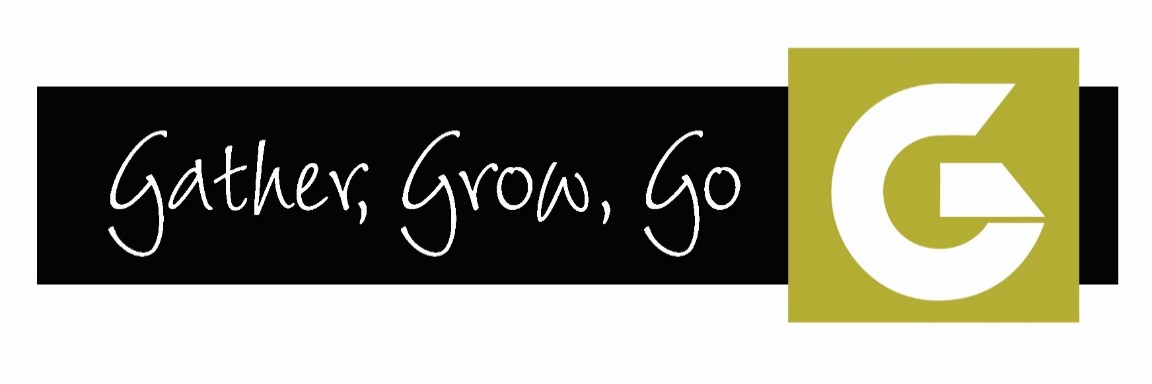 Fragebogen für Generations Leiter/Co-LeiterWann hast du Jesus als deinen persönlichen Retter angenommen?	Wann hast du die Erfüllung mit dem Heiligen Geist erfahren?	Hast du das Sprachengebet als Gabe empfangen?     ⃝ Ja      ⃝ NeinIch stimme mit den Glaubensaussagen von Aglow Internat. und Generations überein. 
    ⃝ Ja      ⃝ NeinIch stimme mit der Vision von Aglow überein und möchte sie weitergeben. 
    ⃝ Ja      ⃝ NeinIst dir bewusst, dass Gebet und Evangelisation die wichtigsten Eckpfeiler von Aglow sind?
    ⃝ Ja      ⃝ NeinStimmst du mit den Aglow-Mandaten überein (Wiederherstellung der Beziehungen zwischen Mann und Frau, Islam, Israel)?     ⃝ Ja      ⃝ NeinKannst du im Rahmen der Glaubensaussagen von Aglow arbeiten und, wo nötig, eigene konfessionelle Ausrichtungen zurückstellen?     ⃝ Ja      ⃝ NeinBist du Mitglied von Aglow International?     ⃝ Ja      ⃝ NeinZu welcher Gemeinde gehörst du? 	Seit wann? 	Konfession:	Ich lebe ein moralisches und aufrechtes Leben gemäß den biblischen Standards aus Galater 5:16-26.     ⃝ Ja      ⃝ NeinWenn du jemals an okkulten Aktivitäten teilgenommen hast: Hast du dich von diesen Lehren und Aktivitäten gelöst und Gott gebeten, dir zu vergeben?     ⃝ Ja      ⃝ NeinArbeitest du noch als Leiter/in von anderen Diensten?     ⃝ Ja      ⃝ Nein Falls Ja, welche?Bist du bereit, deiner Berufung für den Dienst bei Aglow Priorität einzuräumen?
    ⃝ Ja      ⃝ NeinWirst du an den für Aglow-Leiter/innen vorgesehenen Schulungen teilnehmen?
    ⃝ Ja      ⃝ NeinWirst du an deutschlandweiten Aglow-Tagungen und Konferenzen teilnehmen?
    ⃝ Ja      ⃝ NeinGameChangers ist ein fundamentales Training bei Aglow. Hast du die Inhalte des Kurses bereits bearbeitet oder bist du bereit, sie kennenzulernen?     ⃝ Ja      ⃝ NeinBist du bereit, deine nationalen Leiter/innen um Unterstützung zu bitten und ihren Rat zu befolgen?     ⃝ Ja      ⃝ NeinHast du jemanden, der dich regelmäßig ermutigt, berät und/oder ermahnt (Röm. 15:14)?
    ⃝ Ja      ⃝ NeinIn welcher Beziehung stehst du zu ihm/ihr (Ehepartner, Pastor, Freund/in)? 	Wie hast du Aglow kennen gelernt?	Wie hast du Gottes Berufung für dich als Leiter/in einer Generations-Gruppe persönlich erlebt?Unterschrift:Name: 	Datum: 	
(wenn du das Formular online ausfüllst, trage hier nur deinen Namen ein)Bitte sende dieses Formular an deine nationale Leitung zur Genehmigung:Aglow International Deutschland e.V., Am Rindergraben 4a, 41470 Neuss E-mail: aglow-deutschland@aglow.de, Telefon: +49 2137 9373850Zustimmung Deutschland-Leitung: Unterschrift:	Datum:		(Vorsitzende)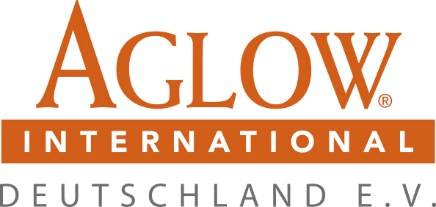 Name: 	Straße: 	PLZ, Ort: 	Nation: Deutschland 	Tel.:  		Mobil:  	Email: 	Geburtsdatum: 	Datum: 	⃝ Neue Generations Gruppe⃝ Bestehende Generations Gruppe:(Name der Gruppe)⃝ Leiter/in      ⃝ Co-Leiter/in⃝ Männlich      ⃝ Weiblich